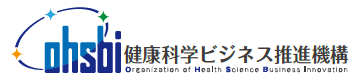 ■応募に関する同意　 応募にあたり、応募要項の記載事項に同意したうえで、下欄に署名・捺印し応募してください。記入上の注意背景・目的については、200字以内でご記入ください。概要については、ポイントを3点以内、ポイント毎の説明を3点併せて400字以内でご記入ください。説明における項目や小見出しについて文字数に含みません。製品等の場合は製品の写真や仕組みの概念図、取組み等の場合は取組み等の概念図や関係図を添付してください。また、イラスト、写真を添付していただくこともできます。イラスト、写真は文字数には含まれません。①独創性、新規性、②市場性、③人、地域、社会への貢献性、④国際性、⑤エビデンス（科学的根拠）に立脚した取組みについては、各300字以内でご記入ください。①～⑤については、該当するところ項目だけのご記入でも構いません。ご記入にあたり、具体的な内容（優れている点や特徴的な取組み等）をご記入ください。また、イラスト、写真を添付していただくこともできます。イラスト、写真は文字数には含まれません。研究論文・発表文献、商品パンフレット・仕様書、特許出願等については、300字以内でご記入ください。提出可能な場合は資料を添付することができます。提出いただいた資料は選考の際、参考にさせていただきます。現状（実施内容・結果）、今後の展開については、200字以内でご記入ください。様式については、文字数を考慮しておりません。適宜行を増やしてください。ただし、サイズはＡ４とします。応募方法エントリーシートに必要事項を記入のうえ、紙および電子ファイル（ＣＤ－Ｒ、ＵＳＢメモリーなど）を特設ホームページの応募フォームからの応募または郵送願います。 複数を応募頂いても結構です。（エントリーシートは個々に記載し応募ください。） 応募された作品の資料は返却いたしませんので、ご注意ください。 応募書類提出後の確認や修正に関するお問い合わせにはお答えできませんので、ご確認のうえ応募ください。 応募に係る費用はすべて応募者の負担になります。また、送付時に発生した郵送事故についても責任は負いかねます。 企業・団体、または個人名エントリーのタイトル（フリガナをつけてください）（フリガナ）（タイトル）担　当　者氏名（フリガナ）（漢　　字）所属・職名担　当　者連絡先（住　所）（ＴＥＬ）（E-mail）（住　所）（ＴＥＬ）（E-mail）（住　所）（ＴＥＬ）（E-mail）上記の者を健康科学ビジネスベストセレクションズの選定候補者として推薦します。（自薦の場合は記入不要）　　　　　年　　　月　　　日　推薦者　　氏名：　　　　　　所属・職名　　　　　　連絡先（住所）　　　　　　　　　（TEL)　　　　　　　　　　　　（E-mail）上記の者から健康科学ビジネスベストセレクションズの選定候補者として推薦を受けることを同意します。（自薦の場合は記入不要）　　　　　年　　　月　　　日　被推薦者　氏名：　　　　　　所属・職名　　　　　　連絡先（住所）　　　　　　　　　（TEL)　　　　　　　　　　　　（E-mail）提出日　　　　　　年　　　月　　　日　　　　　自筆署名：　　　　　　　　　　　　　　　　　印（エントリータイトル）（副題）（エントリータイトル）（副題）背景・目的（200字以内）背景・目的（200字以内）・概　要　　　・○○○○○（ポイントを3点記入願います。）　　　　　　　・○○○○○　　　　　　　・○○○○○（ポイント毎に説明を記入願います。　※ポイント見出しを除き3点併せて400文字以内）○○○○○○○○○○○○○○○・概　要　　　・○○○○○（ポイントを3点記入願います。）　　　　　　　・○○○○○　　　　　　　・○○○○○（ポイント毎に説明を記入願います。　※ポイント見出しを除き3点併せて400文字以内）○○○○○○○○○○○○○○○①独創性、新規性（具体的な理由を300文字以内で記入ください。必要に応じて写真等添付も可能。以下⑤まで同じ。）②市場性③人、地域、社会への貢献性④国際性⑤エビデンス（科学的根拠）に立脚した取組み研究論文・発表文献、商品パンフレット・仕様書、特許出願等（提出可能な場合は資料として提出ください。）現状（実施内容・結果）、今後の展開（200字以内）現状（実施内容・結果）、今後の展開（200字以内）健康科学ビジネス ベストセレクションズ　特設ホームページhttp:ohs-net.jp/bestselections※2014年7月16日（水）に上記ＵＲＬに特設ホームページを公開予定郵送先　〒530-0011　　大阪市北区大深町3番１号 　　グランフロント大阪　ナレッジキャピタル　タワーC　9F　　　　　健康科学ビジネスベストセレクションズ係　宛 